Школьный этап всероссийской олимпиады школьников по технологии.  Культура дома и декоративно-прикладное творчество.2018 – 2019 учебный год  7 класс Ответ на задание «Моделирование»Максимальный балл - 20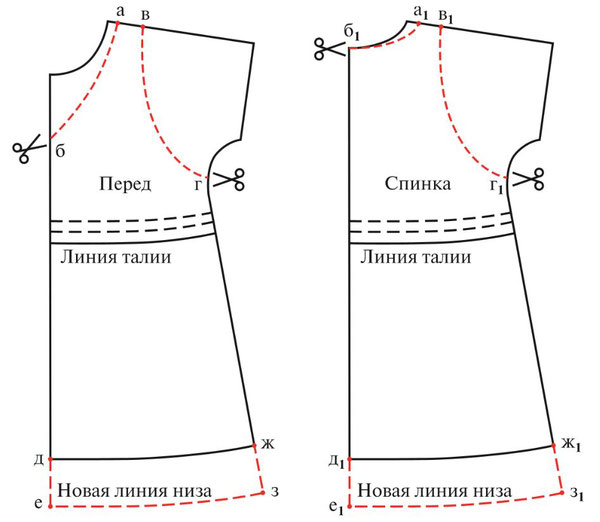 Припуски  на швы:-по горловине и пройме – 1,0см-по плечевому срезу и линии бока -1,5-2,0см-по лини низа 2,0 – 3,0см